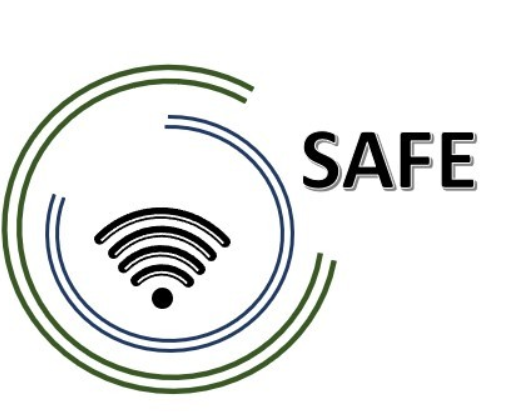 SAFEStreaming-Ansätze für Europa - Verbesserung der digitalen Kompetenzen durch Streaming-Ansätze für Schulen zur Bewältigung der Herausforderungen von COVID-19O3 Materialien für den Unterricht Aspekt (3): Streaming-UmgebungModul 8Projekttitel:		Streaming-Ansätze für Europa - Verbesserung der digitalen Kompetenzen durch Streaming-Ansätze für Schulen zur Bewältigung der Herausforderungen von COVID-19Akronym:	SAFEReferenznummer:	2020-1-DE03-KA226-SCH-093590Projektpartner:	P1Universität 	Paderborn (UPB), DE 
P2Ingenious 	Knowledge GmbH (IK), DE	P3TOMAS 	ROMOJARO (CEIP), ES 
P4KURZY 	s.r.o. (ZEBRA), CZMaterial für den UnterrichtAspekt (3): Streaming-UmgebungModul 8: Einfache Anforderungen an die Lernenden: Technische und organisatorische Anforderungen an die LernendenIn Modul 8 geht es um die technische Ausstattung der Lernenden.  Es gibt 3 technische Voraussetzungen, um am Unterricht teilnehmen zu können.GerätHeutzutage gibt es eine Reihe von Geräten, die Sie für die Teilnahme am Unterricht verwenden können.Zum Beispiel: Computer, Laptop, Tablet, Mobiltelefon.Achten Sie darauf, dass Sie das Gerät wählen, mit dem Sie sich am wohlsten fühlen.InternetverbindungStellen Sie sicher, dass Sie während Ihrer Teilnahme am Unterricht über eine zuverlässige Internetverbindung verfügen.Registrierung bei einem Konferenzprogramm oder einer Streaming-PlattformEs gibt verschiedene Konferenzwerkzeuge und Streaming-Plattformen, mit denen man im Unterricht arbeiten kann.Zum Beispiel: Windows Teams, Zoom.Wenn du die 3 Voraussetzungen erfüllst, können wir uns "Twitch" ansehen.Twitch ist eine Livestreaming-Plattform für alle Arten von Themen. Schöpfer und Zuschauer bilden eine eigene Gemeinschaft. Sie kommen regelmäßig zusammen, um sich auszutauschen oder einfach nur um zu schauen, was es Neues gibt. (https://www.twitch.tv/p/en/about/)Aufgabe 1Woran sind Sie interessiert und würden Sie gerne live streamen? Folgen Sie dem obigen Link und schauen Sie sich die angebotenen Themen an.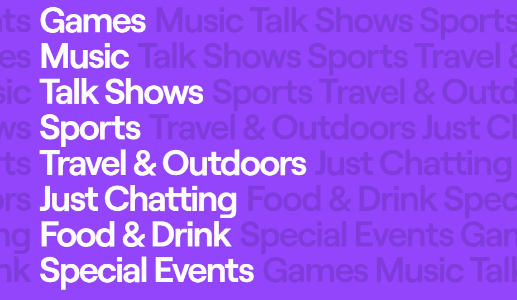 Die Liste finden Sie auf der rechten Seite.Bitte wählen Sie ein Thema.Aufgabe 2Bitte wählen Sie ein Life-Stream-Video aus und schauen Sie es sich ein paar Minuten lang an.Aufgabe 3Bitte denken Sie an mindestens drei positive und negative Aspekte von Life-Streaming im Allgemeinen und in der Schule. Sie können die folgende Tabelle ausfüllen.Was sehen Sie?Was glauben Sie, warum die Person diesen Stream zu diesem speziellen Thema gemacht hat? Würden Sie das tun? Warum/warum nicht?Life-streaming im AllgemeinenLife-streaming im AllgemeinenpositivnegativLife-streaming in SchulenLife-streaming in Schulenpositivnegativ